«И мы сохраним тебя, Русская Речь…»Тазетдин Ялчыгул. Его связь с Заинской землёй.                                                                           Автор проекта:  Низамиев Инсаф Ильдусович,Студент 4 курса ГАПОУ «Альметьевского Политехнического  техникума»                                                              Научный руководитель : Шувалова Зульфия Габдуллаевна                                                                     учитель русского языка и литературы2018 годОглавление1. Введение ………………………………………………………………………32. Цели и задачи………………………………………………………………… 33. Метод исследования…………………………………………………….…… 34. Результаты исследования……………………………………………..……... 35. Выводы………………………………………………………………………... 66. Тадзетдин Ялчыгул сегодня …………………………………………..…….. 77 .Заключение……………………………………………………………………. 98. Список используемой литературы……………………………………...…….10ВведениеЦели: - Узнать, кто такой Тазетдин Ялчыгул- Почему он похоронен в деревне Имянлибаш?- Кто ухаживает за его могилой? Задачи:Великий поэт, педагог, учёный 18 века Тазетдин Ялчыгул   похоронен  на кладбище деревни Имянлибаш. Как он оказался в наших краях? Где живут его потомки?Методы исследования:Я пытался  найти ответы на эти вопросы. Сначала расспрашивал  о нём своих родителей. Затем искал о  нем материалы в школьной библиотеке. Там я нашёл небольшой материал на татарском языке. И в сельской библиотеке  не было о нем материала. Я встретился со старожилами нашего села и они мне рассказали удивительные легенды-воспоминания об этом человеке. А потом я ездил в городскую библиотеку. Я расспрашивал своих одноклассников, одногруппников, знакомых, знают ли они об этом человеке?Результаты исследования:Мои одногруппники  услышали о нём от учителей, а некоторые от родителей.  Но мало кто из них знают ,кем он был и кто его родственники.1 категория – никогда о нём не слышали(это ученики начальных классов).2 категория - знают, что он  поэт, похоронен в деревне Имянлибаш.3 категория - знают, что он какой-то святой.4 категория - знают ,что он похоронен в деревне Имянлибаш, но кто он и как оказался в этой деревне ,не знают.Я познакомился  « Историей татарской литературы» 1 том, статьей Марселя Ахметзянова в журнале « Мирас» и прочитал книгу Дамира Гарифуллина об этом удивительном человеке.Выводы:Точное место рождения Таджетдина неизвестно. Согласно шежере, включенным им в работу «Булгариева история» («Таварих-и Булгария») они с отцом жили в деревне Курмаш-Йылга в междуречье  Ая  и Арши  (предположительно на территории современной Челябинской области).Шежере проливают свет и на происхождение Таджетдина. В них он называет себя «булгарским иштяком» и указывает на свою принадлежность к башкирскому племениайле, роду тыныш. По имеющимся источникам удается установить примерный год его рождения — 1767 или 1768 год. В детстве Таджетдин много путешествует с отцом. Так, примерно в 1775—1776 году они покидают родные места, так как отец Таджетдина отправляется в хадж. Путешествие заняло много времени. С 1776 по 1781 год они находятся сначала в Астраханском крае, а затем в Дагестане. В 1781 году Таджетдин с отцом добираются до Османской Империи, где в городе Диярбакырерасстаются. Таджетдин остается проходить обучение у некого Абд-аш-Шукура Эфенди, а отец продолжает паломничество. Согласно рукописям в Диярбакыре Таджетдин проводит четырнадцать лет, однако Галяутдинов И. Г. указывает, что, очевидно, следует говорить не о четырнадцати, а о четырёх годах. После возвращения отца они ещё два года живут в Стамбуле, потом с караваном возвращаются в Астрахань, где живут до 1788 года. Согласно одному из сыновей Таджетдина, отец, находясь в Астрахани, учился в Белой Мечети. В 1788—1789 годах через Москву, Нижний Новгород, Казань отец и сын возвращаются в родной край, направляясь в Троицк. Однако при выезде из Казани отец заболевает и в деревне Урта Сюнь Мамадышского уезда умирает, завещая сыну оберегать его могилу, поселившись рядом, и заниматься обучением детей. Таджетдин выполнил завещание отца — остался рядом с отцовской могилой, преподавал, работал муллой, занимался врачеванием.В 1789—1792 годах Таджетдин живёт в деревне Урта Сюнь (Сюнь) (ныне село Средняя Сунь Мамадышского района Республики Татарстан). С 1792 по 1799 год Таджетдин живёт в деревне Джерекле Мензелинского уезда Оренбургской губернии (ныне Каенлы Нижнекамского района Республики Татарстан), с 1799 по 1824 годах жил в деревне Кызыл Чапчак (ныне село Красная Кадка Нижнекамского района Республики Татарстан, с 1825 года и до последних дней жизни — в деревне Мелим (ныне село Верхний Налим Заинского района Республики Татарстан).Тазетдин Ялчыгул -  известный татарский учёный, общественный деятель ,историк ,врач ,поэт. Но башкирцы до сих пор считают его своим поэтом.  Он много путешествовал со своим отцом, начальное образование получил в Дагестане, продолжил учебу в г. Диярбекире (в восточной части современной Турции), где прожил четырнадцать лет  или, по другим подсчетам, четыре года. Тазетдин Ялчыгул является автором двух известных произведении,хотя написал более 15 книг.Его перу принадлежат «Таварихи болгар» («История булгар») – история булгарских ханов, в которую он включил и свою родословную .Свои мысли по    проблемам национального просвещения народа, углубления его национального самосознания, о путях и необходимости европейско-светского и исламского образования наиболее обстоятельно он изложил в своей книге «Таварихе Булгария». Ахметзянов ,известный ученый, в своей статье рассказывает об обнаруженной недавно в д.Манзарас Балтасинского района РТ рукописи конца XVIII века произведения татарского просветителя, поэта ТазетдинаЯлчыгула «Тарихнамаи-Болгар».В этой же книге приводится родословная Кул Гали, известного древне татарского поэта. По словам Ялчыгула они являются родственниками.Второе  известное его произведение « Рисалия Газиза» написано по просьбе дочери. Это произведение является учебным пособием. Тазетдин Ялчыгул в своем сочинении “Рисаляи Газиза”, составленном как толкование сочинения Суфи Аллахияра, пишет об этом: «истинный ученый это тот, кто свои знания претворяет в жизнь и обучает других, а не тот кто в разных местах вызывая дискуссии, принуждает других к позору. Эти дела запрещены. Они уместны только в случае необходимости выявить истину».Тазетдин Ялчыгул  переводил 7 часть Корана.Он – крупный философ, педагог, поэт. Проповедовал Ялчыгол  идеи свободы и гуманизма, отстаивал солидарность и взаимную помощь между людьми, столь необходимые для единства нации застою.  После смерти отца оказался в наших краях. Работал  врачом  в деревнях Каенлы, Красная кадка Нижнекамского района, учителем в и врачом в деревне  Верхний Налим Заинского района. Последние годы жизни до 1838 г. Тазетдин Ялчыгулов прожил в д. Верхний Налим.По его словам, ему очень нравилась Заинская земля. Он приложил все усилия, чтобы просветить народ, обучал их грамоте и письму. Знал арабский, турецкий языки, был человеком энциклопедических знаний.Тазетдин Ялчыгул завещал похоронить там, где умрет. В 1838 году Таджетдин умер по пути к больному в деревне Имянлебаш (ныне село Имянлебаш Заинского района Республики Татарстан) и был похоронен в этом селе. Могила Таджетдина стала местом паломничества в регионе, а о нём самом утвердилась память как о влиятельном мусульманском святом. Могила сохранилась до наших дней и включена в Перечень объектов культурного наследия (памятников истории и культуры) местного (муниципального) значения, расположенных на территории Заинского муниципального района и города Заинска Республики Татарстан (Могила Таджеддина Ялчыгула — татарского просветителя, писателя, поэта и врача). Старожилы нашей деревни рассказывают о нем легенды. Был очень религиозным человеком, почитал старинные обряды. По некоторым из них, он  предсказал, что где он будет похоронен, говоря словами Тукая:«Там ни холода, ни зноя никогда не узнает народ, В свой черёд подует ветер, в свой черёд и дождь пойдёт».Ещё один факт заслуживает внимания. Ежегодно на Сабантуй у нас бывает солнечная погода, а в соседних деревнях льют дожди. Бабушки и дедушки говорят, что это благословение  святого  Тазетдина.Одна из улиц  города Заинска носит его имя. Мечеть  нашего города тоже его имени.  Родословное Ялчыгула очень богатое. Среди его потомков есть и крестьяне, и учителя, и врачи, и писатели, руководящие работники. Бывший министр внутренних дел Республики Татарстан Асхат Сафаров  один из многочисленных правнуков поэта. Профессор Казанского государственного технического университета имени А.Н.Туполева ГамирМубаракжанов (уроженец деревни Кушелга)  тоже правнук  Ялчыгула. ГамирТазетдинов, бывший заместитель Главы Заинского муниципального района также является его правнуком.Основные труды:«Таварих-и Булгария» написана Таджетдином в 1805 году. Таджетдин при её создании использовал различные исторические сведения из «Чингизнаме», «Таварих-и даваир», «Фархангнама» и других. Исследователь произведения «Таварихи Булгария» Миркасым Усманов характеризует её как «фантастическая шаджара» — генеалогия предков автора от Адама до самого Таджетдина.Упоминание Кул Гали в «Таварих-и Булгария». Наиболее резонансный сюжет родословной — биография некоего Кул-Али упоминаемого в «Дафтар-и Чингиз-наме» как одного из четырёх билярских беков, казненных Аксак Тимуром. Ялчигул записывает этого персонажа в свою родословную, попутно сделав того правнуком булгарского Абдуллы-хан, автором поэмы «Кисса-и Юсуф» и современником монгольских завоеваний. Упоминание Сократа и Александра Македонского в «Таварих-и Булгария». В числе предков Таджетдин оказывается и Сократ. Согласно шежере, от Касур-шаха рождается Сократ-мудрец, который отправляется в Грецию (Йунан) и становится «хакимом» Александра Македонского (Искандара Румийского). Александр Македонский и Сократ отправляются «на север», где основывают город Булгар, а затем отправляются далее, в «Страну Мрака». При возвращении оттуда Сократ умирает. От брака Сократа с девушкой из Булгара у него рождается сын, Гофтар, который становится царем Булгара.Также он является автором книги «Послание Газизе» («Рисаля-и Газиза», 1795 год), пропагандирующей исламское право и мораль. В данной книге Аль-Башкорди дал комментарии и толкование на языке тюрки книге «Субат аль-Гажизин» узбекского поэта-суфия 17 века Аллаяра, туда также им были включены собственные стихи, там же описал различные музыкальные инструменты, которые использовались татарскими дервишами и в бытовой музыкальной практике татар в конце XVIII — начале XIX веков. Таджетдин составил и переписал множество древних книг, давал пояснения религиозным книгам «Кафият аль-касида» («Кафия касидаhы»), «Таалием эс-салат» («Тэглим-эс-салат»), «Шрут ас-салат» («Шорут-эс-салат»), обработал сборники рассказов «Госсам», «Фауаидуз-зиайя» («Фэуаидэз зияиэ»).Таджетдин Ялчыгул сегодня:Летом 2015г. состоялось открытие памятника Таджетдину Ялчыголу в городе Заинск. Стела выполнена в форме "двери- знаний". Если через эту дверь пройдешь, как в Храм Знаний войдешь! Это плита иллюстрирует жизненный путь богослова: места, которые он посетил, где жил и творил, где нашел последнее пристанище. В центре монумента раскрытая книга, символизирующая труды просветителя; одна из самых известных его книг – это «Рисаляи Газиза» («Книга для Газизы»), в ней Ялчыгол подробно разъясняет вопросы вероучения, нравственности. Таджеддин хазрат – автор более 10 сочинений религиозного, исторического, медицинского, педагогического содержания. Изображения самого просветителя нет, так как по законам ислама это запрещается. Расположился памятник в новом сквере на улице Таджедина Ялчыгола рядом с соборной мечетью, которая также носит его имя. Автор памятного знака - известный татарстанский скульптор, лауреат Госпремии имени Г. Тукая Асия Миннуллина.Символично, что открытие памятника состоялось накануне священного месяца Рамазан, в Год татарских богословов, объявленный Духовным управлением мусульман РТ, а красивый сквер «родился» в Год парков и скверов, объявленный Президентом РТ.В мероприятии приняли участие исполнительный директор Фонда поддержки развития культуры при Президенте РТ Нурия Хашимова, руководитель исполкома Заинского района Разиф Каримов. заместитель муфтия РТ Рустам хазрат Хайруллин, директор Института истории Академии наук Татарстана, доктор исторических наук Рафаэль Хакимов, российский мусульманский деятель, учёный-теолог Фарид хазрат Салман, доктор филологических наук, профессор Хатип Миннегулов, имам-мухтасиб района Сагит хазрат Камалов.Почетными гостями мероприятия стали потомки выдающегося мыслителя из Казани и Москвы. Среди них правнучка Ялчыгола в седьмом поколении Накия ханум Сафарова, которой 20 июля исполняется 92 года.  Их семейное древо – богатое, ветвистое. Людей каких только профессий нет в нем. По признанию самих потомков татарского светила, в каждом из них прослеживается старательность, большое трудолюбие. С приветственным словом к собравшимся обратился руководитель исполкома Заинского района Разиф Галиевич Каримов. – Сегодня в нашем городе историческое событие – открывается памятный знак Таджедину Ялчыголу, – сказал он.    Благодарен всем ученым, специалистам, меценатам, скульптору, которые внесли свой вклад в создание этого памятника. Мы, заинцы, гордимся тем, что судьба такого выдающегося ученого, богослова, педагога связана с нашим районом. Место под памятный знак выбрано неслучайно – рядом мечеть, молодежный центр.У нас 5 мячетей сказал Разиф Галиевич  Каримов и будем строить в парках культуры и скверах 6 таких же памятников.Были выступления артистов пели песни о том, что бы не материально были богатыми, а духовно.                                                                                                                    Все выступавшие отметили, что Ялчыгол  внес большой вклад в духовное развитие татарского народа, стремился личным примером, своими знаниями и внутренней культурой показать, что он представляет прекрасный татарский народ с его певучим языком, самобытной культурой и древними традициями, что творческую жизнь Сегодня идет сбор материала для написания документально-художественного романа о жизни Ялчыгола, автором которого выступит Рустам Галиуллин. Заинский мухтасибат во главе с Сагитом хазратом Камаловым поставил цель – собрать, изучить и сохранить творческое наследие богослова, его жизненную биографию, найти потомков Ялчыгола. 
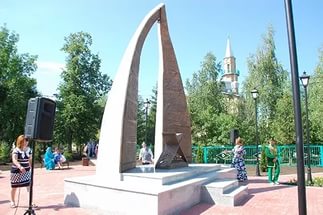 Заключение:  Я нашел ответы на поставленные вопросы. Тазетдин Ялчыгулов был удивительным врачом, его труды по медицине  используются  в современной медицине. Его родственники живут и в нашем районе. Я считаю, его творчество  ещё не изучено до конца  и станет предметом изучения современной молодежи. Использованная литература1. История татарской литературы, том 1.К.1984. стр. 443-4452. Журнал «Мирас»,№ 11,1998 год. статья Марселя Ахметзянова3. Д. Гарифуллин  «Чырагы нур чәчеп торыр” на татарском языке, К “Слово”,2009год.4. В. С. Малахов “ Заинская энциклопедия”, К. 19945. Р. Шаймарданов “ Ахметьево история возникновения и жизнь деревни”  Сургут- 20066. М. Х. Хасанов “ Татарский энциклопедический словарь” К. 19997. В.С.Малахов Заинская энциклопедия,К.1994